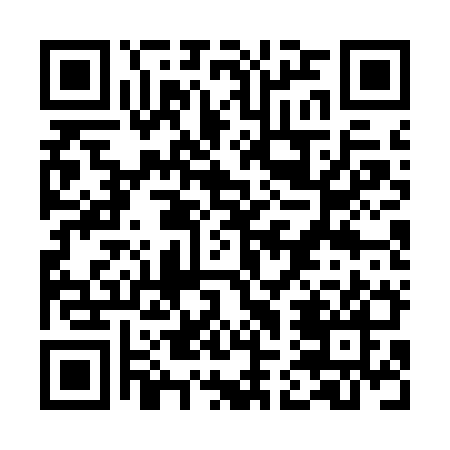 Prayer times for Maria Martins, PortugalMon 1 Apr 2024 - Tue 30 Apr 2024High Latitude Method: Angle Based RulePrayer Calculation Method: Muslim World LeagueAsar Calculation Method: HanafiPrayer times provided by https://www.salahtimes.comDateDayFajrSunriseDhuhrAsrMaghribIsha1Mon5:397:121:326:027:539:212Tue5:377:101:326:037:549:223Wed5:357:091:326:037:559:234Thu5:337:071:316:047:569:245Fri5:327:051:316:057:579:266Sat5:307:041:316:057:589:277Sun5:287:021:306:067:599:288Mon5:267:011:306:078:009:299Tue5:246:591:306:078:019:3110Wed5:226:581:306:088:029:3211Thu5:206:561:296:098:039:3312Fri5:196:551:296:098:049:3513Sat5:176:531:296:108:059:3614Sun5:156:511:296:108:069:3715Mon5:136:501:286:118:079:3916Tue5:116:481:286:128:089:4017Wed5:096:471:286:128:099:4118Thu5:076:461:286:138:109:4319Fri5:066:441:276:138:119:4420Sat5:046:431:276:148:129:4521Sun5:026:411:276:158:139:4722Mon5:006:401:276:158:149:4823Tue4:586:381:276:168:159:4924Wed4:576:371:266:168:169:5125Thu4:556:361:266:178:189:5226Fri4:536:341:266:188:199:5427Sat4:516:331:266:188:209:5528Sun4:496:321:266:198:219:5729Mon4:486:301:266:198:229:5830Tue4:466:291:266:208:239:59